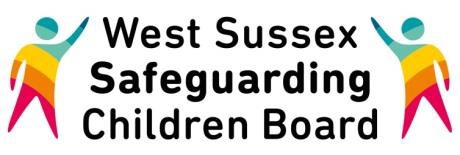 WSSCB Training PrinciplesWSSCB will provide training where one or more of the following conditions are met, ensuring that all learning activity is aimed at improving the outcomes for children1. The learning activity provides knowledge, skills, methods and core beliefs to enable and promote multi-agency safeguarding work.2. The provision of the learning activity provides leadership in supporting the understanding of new areas of safeguarding work, relating to researchinto child protection and matters arising from Serious Case Reviews. Thisprinciple means that, over time, this area will be delivered by partner agencies to their own staff.The course helps the multi-agency network to focus on the most concerning aspects effecting children in West Sussex. This makes the distinction between other issues, i.e. those effective parenting, the training provision for which can and is being effectively done within partner agencies.